LICENSE TO CONSTRUCT QUESTIONNAIRE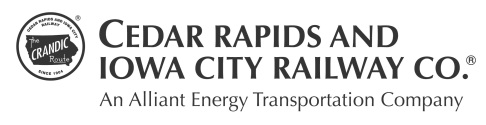 EXHIBIT BQuestionnaire to be used in making application for license to construct and maintain water lines, sewer lines, or other facilities that will cross under, over, or parallel tracks of the Cedar Rapids and Iowa City Railway.Attach print of sketch that indicates the following:Plan and profile of crossingNorth point of compassProposed location of applicant’s facilities, giving distances to nearest railLocation of existing facilities on transportation company right-of-wayClearance over or under the railsAngle of crossing with main track, if not at right angleShow proposed facility to actual profile of ground and tracksProvide proper legal description of proposed facilitiesName of Applicant (if partnership, name all partners)Address of ApplicantCheck one Individual               Municipality               Corporation              State of       Location of Facility:	Mile Post       plus       feet(If parallel) to		Mile Post       plus       feetNear (Name of City, Town, Village)       Will facility be in right-of-way of dedicated street or highway?   Yes      NoThere must be a definite grade or grade-separation crossing of tracks, and the actually right-of-way of street or highway must be shown on location sketch.Commodity to be transmitted in facility:      Options: steam, air, water, gasoline or other petroleum product, chemical (specify natural or artificial gas), sewer (identify as to force or gravity line), sanitary storm, or chemical waste (specify chemical waste)Maximum operating pressure in facility:        (psi by gauge)Hydrostatic pressure carrying pipe will be tested before using:        psiPipe Information	Carrying Pipe	Casing PipeInside diameter (nominal):	     	     
Wall thickness:	     	     Material:	     	     ASTM Spec. (include grade or class):	     	     Minimum yield point of material:	     	     Type of joint:	     	     Depth of top of casing pipe below base of rail:        feetLength of casing pipe:        feetWill casing pipe be vented?   Yes      No		Size:       Will casing pipe be cathodically protected?   Yes      NoWill casing pipe have a protective coating?   Yes      NoMethod of installing casing pipe:   Simultaneous Dry Bore and Jack      TunnelOpen cut with permission only.  Wet boring will not be permitted.